АннотацияСовременная система образования невозможна без включения в образовательную реальность заданий на формирование и мониторинг функциональной грамотности. Это непростой процесс, требующий современных тем и интересных для обучающихся форм деятельности, в том числе направленных на решение бытовых задач. Представленные задания как раз погружают учащихся 5-6 классов в процесс изучения своей малой Родины через посещение музея. Однако не стоит забывать, что задания на развитие функциональной  грамотности должны иметь не просто бытовую направленность, а расширять  знакомство учащихся с культурным наследием нашей страны, поэтому общей темой для разработки заданий стала экскурсия в школьный музей имени Натальи Егоровны Зариповой.Форма проведения занятия дополнительного образования- экскурсия в школьный музей для учеников 5 класса. В качестве экскурсоводов выступают  ученики дополнительного объединения «Краевед». Творческим продуктом данной экскурсии будет мини- проект «Страница культурного дневника школьника». Наглядность материала повышает его усвоение, т.к. задействованы все каналы восприятия обучающихся – зрительный, механический, слуховой и эмоциональный, что позволяет представить услышанный и увиденный  материал как систему ярких опорных образов, облегчает запоминание и усвоение изучаемого материала. Учеников привлекает новизна проведения таких моментов на занятии, вызывает интерес. При выполнении комплексного задания учащийся сталкивается с разными сторонами исследовательского процесса, что позитивно влияет на формирование креативного мышления.Технологическая карта мероприятия дополнительного образования «Краевед»Ход мероприятия:Приложение Задания к экспозиции «История поселка Куминский »1.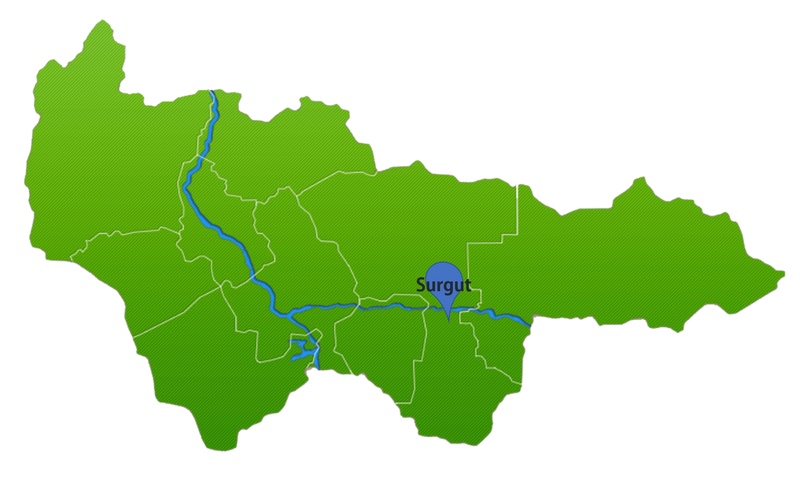 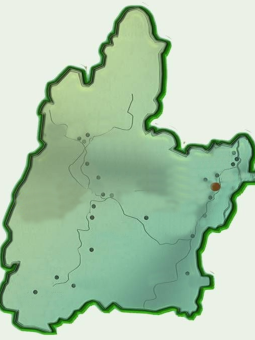 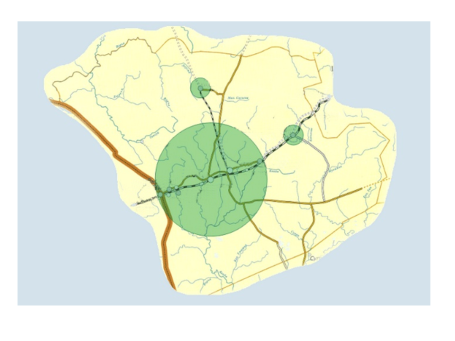 Первое название п. Куминский_______________Поселок Куминский был образован_______________В__________ году высадился десант для строительства нашего поселкаКуминский Леспромхоз был организован   в_______году______________- последний директор Куминского ЛеспромхозаВ ___________году открыта первая начальная школа в поселкеЗадания к экспозиции «Растительный и животный мир нашего края»Выбрать верные утверждения:Символом Югры является береза.Стерх- краснокнижный вид птиц ХМАОЧерное золото нашего округа- лесСибирский осетр и таймень- промысловые охраняемые виды рыб         ЮГАНСКИЙ     ЗАПОВЕДНИКИ        МАЛАЯ СОСЬВАЗадания к экспозиции «Быт коренных народов»Сайрын Коталум!             Пасе олын сим ком!            Пасе олын сим нэ!Нельзя огонь из одного чума в другой переносить. Почему?             Нельзя бросать плохой мусор в огонь. Почему?Узнать символику  орнаментов ханты и манси и соотнести.Глухарка                            Медведь                       Заячьи уши                                Кедровая шишка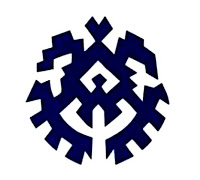 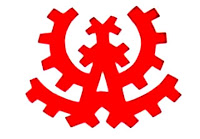 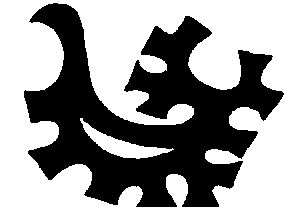 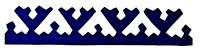 Задания к экспозиции «Русский быт»Тексты:1.Этот небольшой сосуд из бересты, поражающий простотой создания и мудростью, изобретен очень давно. Но до сих пор его продолжают изготавливать умельцы русского Севера, Урала и Сибири. Крестьяне хорошо знают, что соль, хранимая в нем, никогда не отсыреет, а соленые грибы и огурцы не только долго хранятся, но и приобретают приятный аромат. В одних  хранили соль. К ней всегда относились особенно бережливо. Сырости она не любит - сразу намокает, а после, если подсохнет, - каменеет, не раздолбить.  
С ними ходили в лес по ягоды - за малиной, земляникой, ежевикой, брусникой, черникой. Так было раньше, в наше время они перешли в разряд сувениров, хотя и не утратили своего прежнего назначения  2.Глиняный сосуд для молока, а также другой  жидкости – кваса, домашнего пива, простокваши. Из глины делали, потому что глина была общедоступна, пластична как материал, и становилась жаропрочной после обжига. По свидетельству археологов была известна ещё 11 веков назад.  Она однотонная - от светло-кремового, до красно-коричневого и почти черного цвета. Имеет зауженное горлышко  3.Иногда их шили своими руками для своих детей. В древности им приписывались различные волшебные свойства: они могли защитить человека от злых сил, принять на себя болезни и несчастья, помочь хорошему урожаю.  С одной можно играть, другая имеет магическое значение, участвует в народном обряде. А третья используется как средство общения. Многие передавались от матери к дочке, а дальше внучке и правнучке. Девочки-подростки делали таких себе, младшим сестренкам и братишкам, одевали их по своему вкусу. У северных народов куклу называли  Акань. Она является  оберегом. Делали их из мягких хлопчатобумажных и льняных тряпочек, а также использовали и природные материалы: дерево, лыко (мочало), камыш, трава и т.д.  4. Приспособление для прядения — палка или доска, часто укрепленные в подставке (донце), на которую привязывают пряжу (кудель) — символ женского начала и оберег от нечистой силы. Гребень (льночесалка) применялся для чесания трёпаного льна и конопли, а также вымытой шерсти  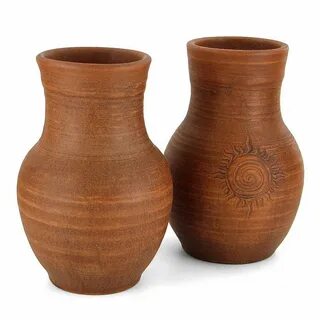 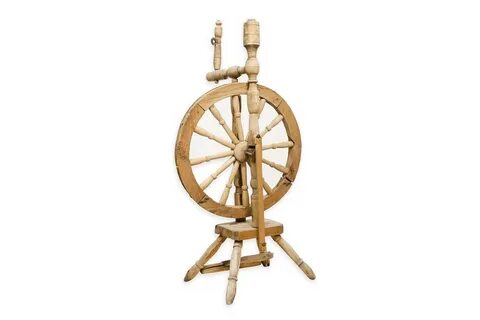 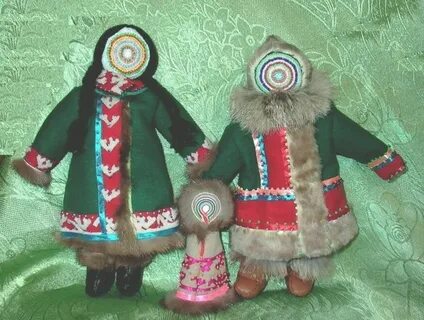 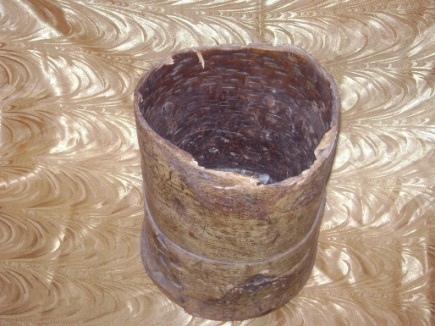 Тема урока«Мой родной край - моя история живая»«Мой родной край - моя история живая»Тип урокакомбинированныйкомбинированныйФормы работыиндивидуальная, фронтальная, групповаяиндивидуальная, фронтальная, групповаяФормируемый компонент ФГ обучающихся Читательская грамотность, естественно-научная грамотность, информационная грамотность, креативное мышлениеЧитательская грамотность, естественно-научная грамотность, информационная грамотность, креативное мышлениеПриемы, методыПроблемный, частично-поисковый, исследовательскийПроблемный, частично-поисковый, исследовательскийПедагогические технологииПроектная технология, системно-деятельностный подход, технология креативного мышленияПроектная технология, системно-деятельностный подход, технология креативного мышленияЦель урокаформирование духовно-нравственной культуры и гражданской позиции молодого поколения, пробуждение интереса к истории  и культуре родного края, актуализация работы по духовно - нравственному просвещению.формирование духовно-нравственной культуры и гражданской позиции молодого поколения, пробуждение интереса к истории  и культуре родного края, актуализация работы по духовно - нравственному просвещению.Задачи урока- расширить познания в области истории, культуры,  воспитание любви к малой Родине -создать условия для повышения уровня функциональной  грамотности учащихся средствами музейной педагогики     -воспитывать  у детей чувства патриотизма - любви к отчизне.-способствовать развитию  в  процессе исследовательской работы компетенций, которые могут стать основой для духовного и гражданского становления личности, ее социализации на базе гуманистических и общечеловеческих ценностей.- расширить познания в области истории, культуры,  воспитание любви к малой Родине -создать условия для повышения уровня функциональной  грамотности учащихся средствами музейной педагогики     -воспитывать  у детей чувства патриотизма - любви к отчизне.-способствовать развитию  в  процессе исследовательской работы компетенций, которые могут стать основой для духовного и гражданского становления личности, ее социализации на базе гуманистических и общечеловеческих ценностей.Планируемые результатыПланируемые результатыПланируемые результатыПредметныеМетапредметныеЛичностные- Историю образования посёлка Куминский-Историческую  летопись. - первые здания и улицы поселка, развитие поселка в разные годы-Этимология края- Первопроходцы  нашего посёлка - Быт и уклад жизни первых куминцев- Коренные народы, их традиции и быт,- типы поселений народов Севера,- особенности жизни и взаимоотношений- Домашняя утварь- основные занятия – охота, рыболовство, оленеводство.- Охотничьи принадлежности- Традиционная одежда и обувь народов, кухня национальных народов.Регулятивные УУД1. Умение соотносить свои действия с планируемыми результатами, осуществлять контроль своей деятельности в процессе достижения результата, определять способы действий в рамках предложенных условий и требований, корректировать свои действия в соответствии с изменяющейся ситуацией. 2. Владение основами самоконтроля, самооценки, принятия решений и осуществления осознанного выбора в учебной и познавательной деятельности.   3.Умение определять понятия, создавать обобщения, устанавливать аналогии, классифицировать, самостоятельно выбирать основания и критерии для классификации, устанавливать причинно-следственные связи, строить логическое рассуждение, умозаключение (индуктивное, дедуктивное, по аналогии) и делать выводы. 4.Умение создавать, применять и преобразовывать знаки и символы, модели и схемы для решения учебных и познавательных задач. 5.Формирование и развитие экологического мышления, умение применять его в познавательной, коммуникативной, социальной практике и профессиональной ориентации. Коммуникативные УУДУмение организовывать учебное сотрудничество с педагогом и совместную деятельность с педагогом и сверстниками; работать индивидуально и в группе:формулировать, аргументировать и отстаивать свое мнение.1.Российская гражданская идентичность (патриотизм, уважение к Отечеству, к прошлому и настоящему многонационального народа России, чувство ответственности и долга перед Родиной, идентификация себя в качестве гражданина России, субъективная значимость использования русского языка и языков народов России, осознание и ощущение личностной сопричастности судьбе российского народа). Осознание этнической принадлежности, знание истории, языка, культуры своего народа, своего края, основ культурного наследия народов России и человечества (идентичность человека с российской многонациональной культурой, сопричастность истории народов и государств, находившихся на территории современной России);Оснащение урокаКарточки- задания, контурные карты районов ХМАО, экспозиции музеяКарточки- задания, контурные карты районов ХМАО, экспозиции музеяЭтапы мероприятияДеятельность учителяДеятельность обучающихсяРеализуемые компетенцииОценивание / контрольОрганизационный Добрый день, дорогие друзья! Сегодня мы приглашаем вас совершить небольшую экскурсию по нашему краеведческому музею. - Кто из вас был в музее?- Что означает слово «музей»?Музей  — учреждение, занимающееся собиранием, изучением, хранением и экспонированием предметов — памятников естественной истории, материальной и духовной культуры, а также просветительской деятельностью. - В нашем краеведческом музее собраны экспонаты -  настоящие предметы, которые существовали в те далекие времена.- Ребята, а как себя вести нужно здесь? (правила поведения в музее)- Ребята, а кто проводит экскурсии в музеях?
- Правильно, экскурсовод. Экскурсию проведут наши экскурсоводы-краеведы.Слушают, настраиваются, отвечают на вопросыБытовая грамотностьМотивация - В этом учебном году каждый класс ведет  Культурный дневник класса. Мы предлагаем вам посетить наш музей и составить страницу Культурного дневника.Прослушав информацию экскурсовода по теме «Мой родной край- моя история живая»,  выполните задания, которые вам предложат.Экскурсовод 1 Холл возле музея: Чтоб окунуться в прошлое не надоМашину времени, поверь, изобретать.Переступи порог музея залы,И кажется — как будто время вспять.Добрый день, уважаемые гости! У времени есть своя память – история. А у Куминской школы есть замечательный музей, главная задача которого – сохранить эту историю. Сегодня мы приглашаем вас совершить небольшую экскурсию по нашему краеведческому музею. Музей был открыт в марте 2006 года. Но до этого у нас существовал музейный уголок. 31 января 2018года в нашей школе прошло торжественное мероприятие-открытие мемориальной доски школьного музея имени ветерана Великой отечественной  войны  Натальи Егоровны Зариповой. Во время войны была связистом. Имеет награды. После войны, где только ни работала Наталья Егоровна: секретарём в сельсовете, кассиром в сбербанке, почтальоном, животноводом, разнорабочим на стройке, хлеборобом на комбайне, бригадиром лесоповалочной бригады. В 1974 г. семья переехала в Тюменскую область, в наш поселок.     После трудовых будней наступила заслуженная пенсия, на которой Наталья Егоровна занималась воспитанием внуков и общественной деятельностью - входила в совет ветеранов п.Куминский, принимала активное участие в воспитании подрастающего поколения. Была участником многих поселковых и школьных мероприятий, классных часов, памятных вечеров и встреч.        Визитной карточкой нашего музея является это ДРЕВО, как неиссякаемый источник жизни. Это древо нашей школы. Такое мудрое, старое как сама школа. Но крона дерева вечно молодая. Это ученики - выпускники школы и учителя, которые работают в школе и учителя, работавшие когда-то в ней. Но дерево растёт, дерево живёт. Оно ждёт своих учеников.Мы приглашаем посетить залы нашего музея.Коммуникативная грамотностьКреативная грамотность (творческое самовыражение заключается в идее по созданию мини- проекта)добывание знаний непосредственно из окружающей действительности, владением приемами учебно-познавательных проблем, действий в нестандартных ситуациях. Зал 1 «История поселка»Задания ( после экскурсии по залу «История поселка»):1. Вам предложены  контурные карты разных районов Ханты- мансийского автономного округа- Югры. Используя материалы экспозиций зала, выберите карту Кондинского района. Это будет основа для страницы вашего дневника.2. Заполните пропуски в тексте.Впишите основные даты, события, фамилии людей, связанные с историей нашего поселка.Первое название п. Куминский_______________Поселок Куминский был образован_______________В__________ году высадился десант для строительства нашего поселкаКуминский Леспромхоз был организован   в_______году______________- последний директор Куминского ЛеспромхозаВ ___________году открыта первая начальная школа в поселкеЭкскурсовод 2 История посёлка в лицах.Всё начинается с Родины, поэтому первая экспозиция в нашем музее посвящена нашей малой Родине. Среди болот, в тайге глухой,Стоит посёлок небольшой, Не Киевский, не Минский,А попросту Куминский.Как же все начиналось? (просмотр фрагмента фильма)Наш посёлок был основан как посёлок лесозаготовителей. Стране был нужен лес. Лесоразработка шла параллельно со строительством ж\д, поэтому возводились дома, школа, садик, больница-  всё необходимое для стабильной жизни. Сюда ехали из Тавдинского района, из ближайших посёлков, а потом и со всей России. В 1963 г. в болотистой тайге, куда только вертолётом можно было долететь, высадился первый десант строителей-лесорубов. Строители дали название посёлку Светлый. И относился он к Леушинскому сельскому совету. По постановлению Тюменского областного совета депутатов от 31 декабря 1964 года переименован в рабочий поселок Куминский.1 октября 1965 года на базе Куминского лесопункта был организован Леспромхоз.    История развития Куминского леспромхоза насчитывает всего полвека. Но за этой непродолжительной историей стоят целые судьбы людей, поколений. За время существования леспромхоза сменилось несколько директоров, каждый вносил свой посильный вклад. Но есть среди них человек, который приложил все силы, чтобы наш Леспромхоз развивался, а поселок процветал. С 1981 по 1995 год Куминское лесопромышленное предприятие возглавлял Александр Павлович Худяков. Эта экспозиция посвящена последнему директору.       Как и всю страну, наш поселок не обошли стороной перестройка. Леспромхоз, наше головное предприятие прекратило свое существование, но были образованы 4 маленьких предприятия. На сегодняшний день леспромхоз имеет название Общество с ограниченной ответственностью "КУМИНСКИЙ ЛЕСОПРОМЫШЛЕННЫЙ КОМПЛЕКС» и Общество с ограниченной ответственностью "Лесные ресурсы".В ноябре 1967 года сдана в эксплуатацию ж.д. Тавда- Сотник. А в 1969 году пришли нефтяники. Здесь построена НПС «Кума»В этом зале музея  вы можете увидеть материалы о ведущих предприятиях посёлка: Леспромхоз, школа, детский сад, больница.Куминцы гордятся мужеством первопроходцев- шестидесятников, основавших в глухой тайге самый южный в Югре поселок. В альбомах и на экспозиции вы видите фотографии первых строителей и передовиков Куминского леспромхоза.Обучающиеся выполняют задания и заполняют страницу дневника«Сделай вывод»Информационная грамотность - находить и извлекать необходимую информациюКоммуникативная грамотность работать в группе, команде; расположить к себе других людей; не поддаваться колебаниям своего настроения, приспосабливаться к новым, непривычным требованиям и условиям, организовать работу группы.Задание на формирование анализа данныхПредварительный самоконтроль-умение составит план действий, необходимый для решения задачиСамоконтроль по ходу действия или пооперационный –предполагает постоянную сверку выполняемых действий с готовым планомЗал 2«Растительный и животный мир нашего края»Задания группам:Группа 1. Интерактивная игра «Промысловые рыбы Югры»Группа 2. Собрать из букв название заповедников, которые есть в ХМАОГруппа 3.Выбрать верные утверждения:1. Символом Югры является береза.2. Стерх- краснокнижный вид птиц ХМАО3. Черное золото нашего округа- лес4. Сибирский осетр и таймень- промысловые охраняемые виды рыбЭкскурсовод 3 Взгляд по музею проведём И в зале  флоры-фауны экскурсию начнём.- Природа нашего края очень красивая и разнообразная. Богат наш край дикоросами. Щедра тайга на дары природы. Лес- это зеленое золото Югры. Поэтому центральное место занимает экспозиция о символе нашего округа - сосне кедровой. Как вы думаете, почему, ребята?( ответы)Правильно,  это дерево одаривает нас кедровой шишкой с семенами, лекарственными веществами, находящимися в хвое дерева, древесиной, как хороший строительный материал и как топливо для печей. Дерево- крепкое и могучее, да и богатое, как наш округ. - А эта экспозиция называется Краснокнижные виды. По данным Красной книги Ханты- Мансийского округа, редких и под угрозой исчезновения в регионе находятся 35 видов птиц, 1 вид рептилий (прыткая ящерица), 5  видов млекопитающих (западно- сибирский речной бобр, 3 вида летучих  мышей  и барсук), 2  вида  рыб (сибирский осетр и таймень), 3 вида земноводных, а также 31 вид насекомых, растений более 124, 32 вида грибов и лишайников). А сейчас мы предлагаем вам поиграть.Обучающиеся делятся на 3 группы и выполняют задания.Экскурсовод: Надо не забывать, что вся эта красота и благодать дана не только нам – людям, но и братьям нашим меньшим. Поэтому охранять природу- значит охранять Родину!Обучающиеся выполняют задания и заполняют страницу дневника.«Сделай вывод»Читательская грамотность:интерпретация данных, построение логических умозаключений на основе прослушанного текста, сравнение данных выводов с предложенными вариантами ответа интерпретация данных, построение логических умозаключений на основе текста, сравнение данных выводов с предложенными вариантами ответаЕстественно-научная грамотность: способность человека занимать активную гражданскую позицию по вопросам, связанным с естественно-научными идеями: научно объяснять явления; понимать особенности естественно-научного исследования; интерпретировать данные и использовать научные доказательства.Задание на формирование умения соотносить данные, описывать явленияСамоконтроль по ходу действия или пооперационный –предполагает постоянную сверку выполняемых действий с готовым планомЗал 3 «Быт коренных народов»Задание:1. Поприветствовать всех присутствующих на языке хантов. 1) Сайрын Коталум! Белый светлый день вам!2) Пасе олынсим ком! Живите долго милые мальчики!3) Пасе олынсимнэ! Живите долго милые девочки!2. У каждого народа существуют свои поверья. Нужно объяснить некоторые из них.1. Нельзя огонь из одного чума в другой переносить. Почему? (Дети будут болеть. Удачи в промысле не будет)2. Нельзя бросать плохой мусор в огонь. Почему? (Потому что у народа манси огонь живой и он может навредить человеку)3. Хантыйские орнаменты красивы,
В них все приметы родины моей.
Ты больше не найдёшь во всей России,
Таких цветов и сказочных зверей.Команде необходимо узнать символику  орнаментов ханты и манси и соотнести.Разместите орнаменты на странице Культурного дневника.Экскурсовод 4      Быт коренных народов.Петявэла! Здравствуйте, дорогие ребята! -Поприветствуйте  всех присутствующих на языке хантов. (раздать карточки) 1) Сайрын Коталум! Белый светлый день вам!2) Пасе олынсим ком! Живите долго милые мальчики!3) Пасе олынсимнэ! Живите долго милые девочки!Экскурсовод говорит перевод фразыУгрой, или Югрой  называли северную часть Западной Сибири к востоку от Урала. Первые люди в нашем крае появились в глубокой древности, 8 – 10 тысяч лет назад. Они пришли с юга. Это были Угры - предки ханты и манси. Из летописей, из истории известно, что жителей Югры называли тогда остяками и вогулами. Остяки - ханты, жили по среднему течению Оби, Иртыша, их притокам.Вогулы - манси, занимали территорию по обоим склонам Среднего Урала, а также по рекам Сосьве, Лозьве, Пелыму, Тагилу, Мугаю, Тавде и Конде. Жили ханты и манси в паулах - маленьких посёлках и укреплённых поселениях - городищах, которые располагались всегда в очень удобных в промысловых отношениях местах.Живут ханты и манси в лесу, растят детей, занимаются рыболовством, оленеводством, собирают ягоды, охотятся. Ханты и манси – мудрые народы. Мудрости они учатся у природы. Их так и называют – «Дети природы». Они никогда не берут лишнего: ловят рыбы столько - сколько смогут съесть.  А это проект – мансийская деревня, где в миниатюре можно увидеть быт манси, их занятия охотой и рыболовством. Здесь представлены работы детей, участвовавших в конкурсах на данную тематику. Священное дерево с завязанными ленточками – это ритуал коренных народов, так люди загадывают желание и говорят Мупасипо, что  означает спасибо. Бог услышит и приготовит дары.А сейчас выполним задания:1. Хантыйские орнаменты красивы,
В них все приметы родины моей.
Ты больше не найдёшь во всей России,
Таких цветов и сказочных зверей.Команде необходимо узнать символику  орнаментов ханты и манси и соотнести. (работают 3-4 человека)Остальные ребята объясняют поверья коренных народов:«Попробуй объяснить»У каждого народа существуют свои поверья. Нужно объяснить некоторые из них.1. Нельзя огонь из одного чума в другой переносить. Почему? (Дети будут болеть. Удачи в промысле не будет)2. Нельзя бросать плохой мусор в огонь. Почему? (Потому что у народа манси огонь живой и он может навредить человеку)Обучающиеся выполняют задания и заполняют страницу дневника.«Сделай вывод»Задание на развитие умения вступать в процессобщенияЗадание на умение интерпретацию и извлечение смысла информацииЧитательская грамотность:преобразование одной знаковой информации в другую, формирование умения объяснять, описывать явления, прогнозировать изменения или ход процессовСамоконтроль по ходу действия или пооперационный –предполагает постоянную сверку выполняемых действий с готовым планомЗал 4 «Русский быт»Задание:По описанию найти предмет, который есть  в залах музея и назвать его.1.Этот небольшой сосуд из бересты, поражающий простотой создания и мудростью, изобретен очень давно. Но до сих пор его продолжают изготавливать умельцы русского Севера, Урала и Сибири. Крестьяне хорошо знают, что соль, хранимая в нем, никогда не отсыреет, а соленые грибы и огурцы не только долго хранятся, но и приобретают приятный аромат. В одних  хранили соль. К ней всегда относились особенно бережливо. Сырости она не любит - сразу намокает, а после, если подсохнет, - каменеет, не раздолбить.  
С ними ходили в лес по ягоды - за малиной, земляникой, ежевикой, брусникой, черникой. Так было раньше, в наше время они перешли в разряд сувениров, хотя и не утратили своего прежнего назначения  (туес берестяной) 2.Глиняный сосуд для молока, а также другой  жидкости – кваса, домашнего пива, простокваши. Из глины делали, потому что глина была общедоступна, пластична как материал, и становилась жаропрочной после обжига. По свидетельству археологов была известна ещё 11 веков назад.  Она однотонная - от светло-кремового, до красно-коричневого и почти черного цвета. Имеет зауженное горлышко  (крынка, кувшин)3.Иногда их шили своими руками для своих детей.В древности им приписывались различные волшебные свойства: они могли защитить человека от злых сил, принять на себя болезни и несчастья, помочь хорошему урожаю.  С одной можно играть, другая имеет магическое значение, участвует в народном обряде. А третья используется как средство общения.Многие передавались от матери к дочке, а дальше внучке и правнучке.Девочки-подростки делали таких себе, младшим сестренкам и братишкам, одевали их по своему вкусу. У северных народов куклу называли Акань. Она является  оберегом.Делали их из мягких хлопчатобумажных и льняных тряпочек, а также использовали и природные материалы: дерево, лыко (мочало), камыш, трава и т.д.  (кукла тряпичная)4.Приспособление для прядения — палка или доска, часто укрепленные в подставке (донце), на которую привязывают пряжу (кудель) — символ женского начала и оберег от нечистой силы. Гребень (льночесалка) применялся для чесания трёпаного льна и конопли, а также вымытой шерсти  (Прялка деревянная) -Экскурсовод 5Так как в основном в нашем посёлке народ приезжий, то преобладает русское население. Вот мы и решили создать экспозицию Русский быт, где представлены предметы быта. Русская изба- очень древний вид жилищ, сохранившийся и до нашего времени. Сейчас изба-  сельский дом.Глухая тоска без причиныИ дум неотвязный угарДавай- ка наколем лучиныРаздуем себе самовар.Здесь представлены самовары разных времён. В России их стали делать во второй половине 18 века. Но самовар не просто водогрейный сосуд. Он символ уюта, домашнего тепла, семейного очага. Самовар покупали на всю жизнь, порой он переходил от родителей к детям, его берегли, за ним ухаживали. Стоили самовары довольно дорого – ведь их делали мастера высокой квалификации.Представлены так же утюги, которые нагревали на углях, закладывали его внутрь, или  прямо на открытом огне. Такие утюги быстро  остывали, да и бельё  могли испачкать. В конце прошлого века был изобретён электрический утюг, и теперь наша жизнь без него немыслима. Здесь так же представлены предметы быта прошлого столетия: прялка, кухонная  утварь, бытовая техника того времени. А здесь оформлена небольшая экспозиция, посвящённая нумизматике, где представлены денежные единицы разных годов. Самая старая -  1898 года.Предлагаем выполнить задания:Обучающиеся выполняют задания и заполняют страницу дневника, вклеивают картинки с предметами быта.«Сделай вывод»Читательская грамотность: (чтение для образования) интерпретация данных, выделение основной информации; преобразование текстовой информации в графическуюЗадание на формирование самостоятельного поиска, анализа и отбора необходимой информацииКонтроль учителя по ходу действия Заключение:Экскурсовод 1-Школьный музей - это не простое хранилище, здесь вся история живая.- Он не только сохраняет и приумножает музейные экспонаты, но и воспитывает любовь и уважение подрастающего поколения к родному краю, родной школе, родному дому. -Наш музей продолжает развиваться и сотрудничает с организациями и предприятиями поселка. РефлексияА сейчас, ребята, проявив свои знания, смекалку, сообразительность и чувство юмора, попытайтесь ответить на вопросы викториныИгра- квизиум ( презентация)- 6 минутРебята группами отвечают на вопросы, размещенные на слайдахКоммуникативная грамотность работать в группе, расположить к себе других людей; не поддаваться колебаниям своего настроенияЗадание на развитие обобщения, преобразования, сохранения и передачи информацииКонтроль учителя по ходу действияИтоги:- Ребята, представьте проект- страница Культурного дневникаНаша встреча подошла к концу. Спасибо всем, что вы пришли к нам в гости. Говорим вам: « До свиданья!» И спасибо за вниманье! Защита готового мини- проектаКреативная грамотность Заключительный самоконтроль- анализ и оценка своих результатов, при необходимости- внесение исправлений